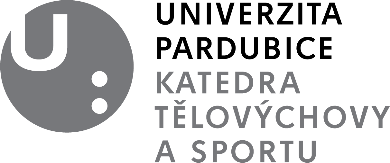 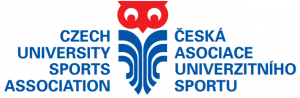 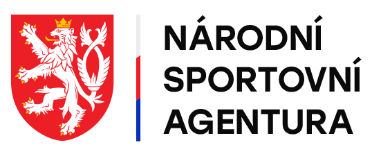 Propozice
v SPVŠ v basketbale mužů a žen – kvalifikace na ČAH 2022Závod vypisuje: 	Česká asociace univerzitního sportuPořadatel: 		Katedra tělovýchovy a sportu Univerzita PardubiceDatum: 		středa 13. 4. 2022 Místo: 	Katedra tělovýchovy a sportu Univerzita Pardubice, tělocvična T1 a T2, Kunětická 92, Pardubice 53009VŠEOBECNÁ USTANOVENÍ:Přihlášky: 	nejpozději do 4. 4. 2022 na email: Dusan.Pandula@upce.cz týmy ženy - UPCE, UJEP, FAF UK HK, UK LFP, ZČU, VŠTE (postupuje 1. družstvo)  týmy muži - UPCE, UJEP, FAF UK HK, UK FLP, ZČU (postupuje 1. družstvo)  Startovné: 	Studenti startovné neplatí. Hradí ČAUS.Startují: 	Studenti českých VŠ a VOŠ, kteří se prokážou platným dokladem o studiu.Doprava: 	Z vlakového nádraží autobus MHD č. 10, 16, zastávka Univerzita (směr Cihelna, točna). Jízdenky lze koupit bezkontaktní kartou přímo v MHD.Poskytnuté náhrady studentům: 	Družstvům bude poskytnut příspěvek na účast dle směrnic 					ČAUS.TECHNICKÁ USTANOVENÍ:Harmonogram akce: 		9:00  – 18:00 ccaPravidla: 				Hraje se podle platných pravidel ČBF. Systém soutěže bude upřesněn 				podle počtu přihlášených družstev.Hlavní činovníci závodu: 	Mgr. Dušan Pandula, Různé: 	• hraje se ve dvou tělocvičnách • každý tým má povinnost mít jednotné dresy • vedoucí družstva předloží oficiální soupisku družstvaDatum: 25. 3. 2022Mgr. Dušan Pandula			                 	                       Mgr. Zdenek Melichárek, PhD.Ředitel závodu		  				      	předseda sport. komise ČAUS